П О С Т А Н О В Л Е Н И Еот __________№______ г. МайкопО внесении изменений в Административный регламент Администрации муниципального образования «Город Майкоп» по предоставлению муниципальной услуги «Расприватизация жилых помещений»В соответствии с Федеральным законом от 27.07.2010 № 210-ФЗ «Об организации предоставления государственных и муниципальных услуг», п о с т а н о в л я ю:Внести изменения в Административный регламент Администрации муниципального образования «Город Майкоп» по предоставлению муниципальной услуги «Расприватизация жилых помещений», утвержденный постановлением Администрации муниципального образования «Город Майкоп» от 20.12.2011 № 871 (в редакции постановления Администрации муниципального образования «Город Майкоп» от 26.08.2016 № 724) следующие изменения:Словосочетание «Кадастровый паспорт жилого помещения» в  пп.2.6.1. п.2.6. заменить на: «Выписка из Единого государственного реестра недвижимости об основных характеристиках и зарегистрированных правах на объекты недвижимости».Опубликовать настоящее постановление в газете «Майкопские новости» и разместить на официальном сайте Администрации муниципального образования «Город Майкоп».Настоящее постановление вступает в силу со дня его подписания и распространяется на правоотношения, возникшие с 01.01.2017.Глава муниципального образования «Город Майкоп»                                                                          А.В. НаролинАдминистрация  муниципального 
образования «Город Майкоп»Республики Адыгея 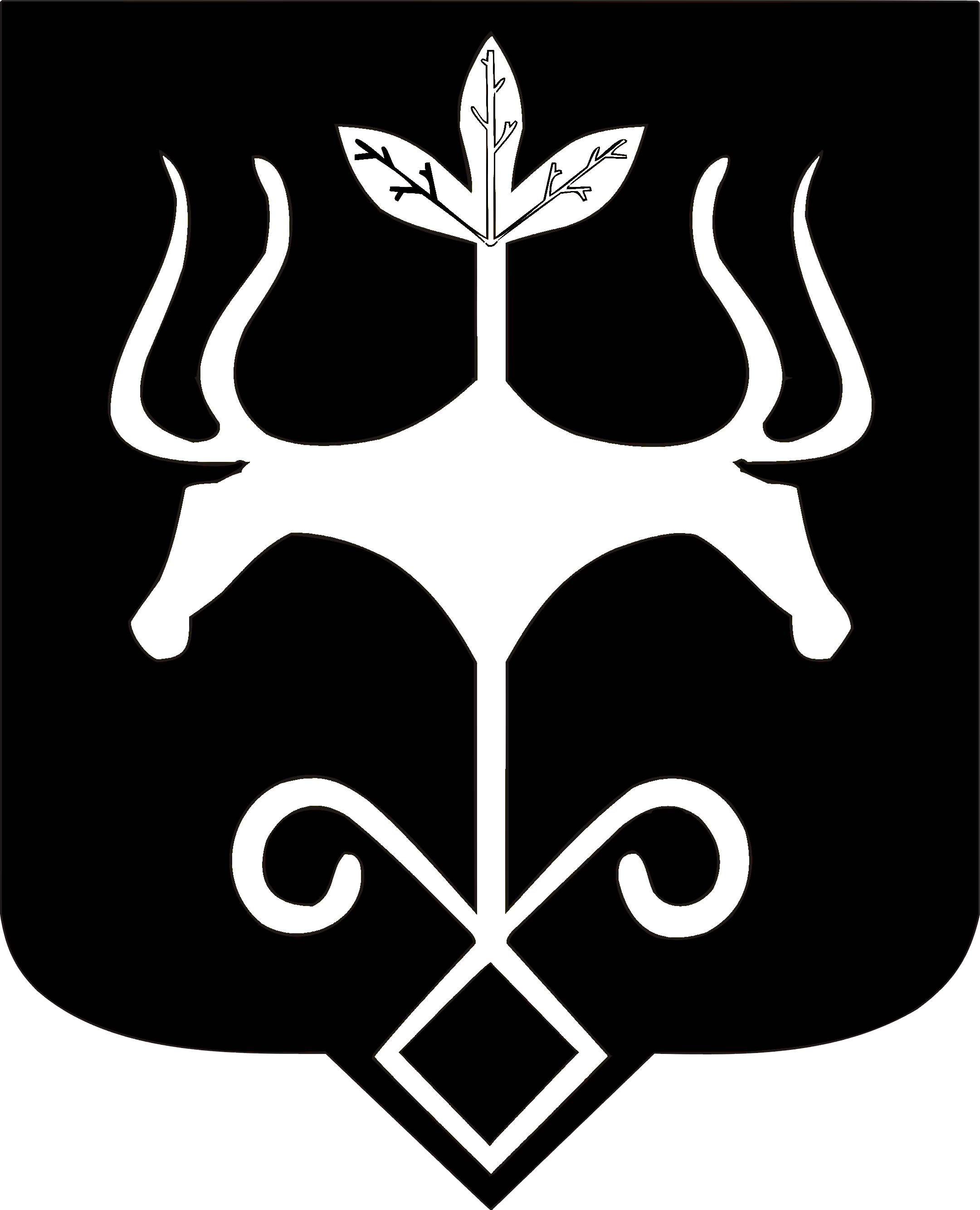 Адыгэ Республикэммуниципальнэ образованиеу 
«Къалэу Мыекъуапэ» и Администрацие